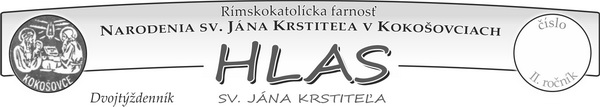 F A R S K É    O Z N A M Y:     1. ohlášky: Sviatosť manželstva chcú prijať snúbenci: Anton Petrovčík z Farnosti Kokošovce (filiálka Dulová Ves) a Laura Kertysová z Farnosti Prešov – Solivar.2. ohlášky: Sviatosť manželstva chcú prijať snúbenci: Peter Pavel z Farnosti Prešov – Sekčov a Zuzana Ivanecká, z Farnosti Kokošovce.2.ohlášky: Sviatosť manželstva chcú prijať snúbenci:  Ing. Samuel Surgent, syn Milana a Alžbety r. Petruškovej, nar. v Bardejove a bývajúci v Bardejove          a Mgr. Soňa Mitrovská, dcéra Ivana a Daniely r. Amrichovej, nar. v Prešove a bývajúca v Kokošovciach.3. ohlášky:  Sviatosť manželstva chcú prijať snúbenci: Marcel Hudák, syn Pavla a Gabriely r. Kiferovej, nar. v Prešove a bývajúci v Podhrabine, Chmeľov         a Tea Ivanová, dcéra Miroslava a Blanky r. Bučkovej, nar. v Bardejove a bývajúca v Podhrabine, Chmeľov.Adorácia: Vo štvrtok 23. 6. od 17h v Kokošovciach. V piatok 24. júna od 16.20 h v Dulovej Vsi a od 16.30 h v Žehni. Pri recitovaní modlitby Najmilší Ježišu             je možnosť získania odpustkov v piatok 24. júna ! Obnova RB: Budúcu sobotu 25.6. bude na filiálke Dulova Ves obnova Ružencového bratstva s týmto programom: 9.15 h – príhovor horliteľky, 9.25 h      – modlitba sv. ruženca, 10 h.- sv. omša, poďakovanie dlhoročným členkám a agapéZbierka: Na budúcu nedeľu 26.6. je Zbierka na dobročinné diela sv. otca. PBZBirmovanci: Veríme, že nie iba vy budete mať dobré známky na vysvedčeniach a preto Vám k nim blahoželáme a už teraz prajeme krásne a užitočné prázdniny !Ponuka mladým: Duchovný reštart po školskom roku s názvom OBNOVA SRDCA sa uskutoční od 4 do 8. júla 2022 v Pútnickom dome bl. Anky Kolesárovej v Obišovciach. Viac info a registrácia na : www.acmko.sk´Púť seniorov: 7.júla 2022 organizujú ruženčiari z Dulovej Vsi púť na XXV. ročník celoslovenskej púte seniorov Slovenska do Levoče. Autobus odchádza o 5.00 h         od Obecného úradu v Dulovej Vsi, poplatok je 8 € na osobu. Nahláste sa čím skôr u p. Boženy Hatokovej (0918 191 936), alebo p. Evy Bednárikovej (0904 031 201)Miništrantom: Pod vedením ThDr. Štefana Novotného, PhD., rektora Kňazského seminára sv. Karola Boromejského v Košiciach, organizujú bohoslovci v našej arcidiecéze 6. ročník Miništrantskej univerzity, ktorá sa uskutoční v termíne od 11.07.    do 15.07.2022 v Obišovciach v Pútnickom dome bl. Anny Kolesárovej. Miništrantská univerzita je určená pre chlapcov - miništrantov, ktorí v júni tohto roka ukončia 4.-8. ročník ZŠ. Cena pre jednotlivca 70 €, pre dvoch a  viac súrodencov (každý jeden) 60 €. Len do 30. 6. 2022. Bližšie informácie ako aj on-line prihlasovanie na: www.kske.sk                                                                           Pokojný  júnový  čas Vám  žehnajú Vás + +  kaplán  Štefan a farár  ĽubikKOKOŠOVCE - Program bohoslužieb12. TÝŽDEŇ CEZ ROK (20.6.2022 – 26.6.2022)„Náš život je gymnastikou túžby. Nedostatok túžby nás vedie k smútku a ľahostajnosti.“                                                                                                                                       sv. Augustín A tak ho hľadám, hovorím o ňom, myslím naň – myšlienka o vlastnení toho predmetu či o realizácii toho projektu, o dosiahnutí tej pozície, sa zdá byť úžasnou cestou ku šťastiu, vežou na dosiahnutie neba (porov. Gn 11,1-9), a všetko sa stáva účelným pre tento cieľ.     A tak vstupujeme do druhej fázy: «Nebudeš sa im klaňať». Modly si vyžadujú kult, rituály – klaniame sa im a obetujeme im všetko. V dávnych dobách sa modlám prinášali ľudské obete, avšak platí to aj dnes: pre kariéru sa obetujú deti, tým, že sa zanedbávajú alebo sa jednoducho nerodia. Krása si vyžaduje ľudské obete. Koľko hodín strávime pred zrkadlom! Niektoré osoby, niektoré ženy, koľko utrácajú kvôli líčeniu? A aj toto     je isté modlárstvo. Nie je zlé nalíčiť sa, avšak normálnym spôsobom a nie pre to, aby sme sa stali bohyňou. Krása si vyžaduje ľudské obete. Sláva si vyžaduje obetovanie seba samých, vlastnej nevinnosti a autentickosti.      Modly si vyžadujú krv. Peniaze okrádajú o život a pôžitok vedie k osamelosti. Ekonomické štruktúry obetujú ľudské životy kvôli vyšším ziskom. Pomyslime               na mnohých ľudí bez práce. Prečo je to tak ? Lebo podnikatelia určitého podniku či firmy sa rozhodli prepustiť ľudí, aby zarobili viac peňazí.     Modla peňazí. Takto žijeme v pokrytectve, robiac a hovoriac to, čo očakávajú tí druhí, pretože to predpisuje bôžik sebapotvrdenia. A takto sa ničia životy, ničia sa rodiny a mladí sa vrhajú do rúk ničivých modelov, len aby sa zvýšil profit. Aj droga je modlou. Koľko mladých si ničí zdravie, a dokonca aj život, klaňajúc sa tomuto idolu drogy.
     Tu prichádza tretie a to najtragickejšie štádium:  «a nebudeš im slúžiť», hovorí [Exodus]. Modly zotročujú. Sľubujú šťastie, avšak nedávajú ho; a tak zisťujeme,            že žijeme pre istú vec či pre istú víziu, vtiahnutí do sebaničivého víru, v očakávaní výsledku, ktorý sa nikdy nedostaví.     Drahí bratia a sestry, modly sľubujú život, no v skutočnosti oň oberajú. Skutočný Boh nepýta život, ale ho dáva, daruje ho. Skutočný Boh neponúka akúsi projekciu nášho úspechu, ale učí milovať. Skutočný Boh nežiada o deti, ale daruje svojho Syna za nás.
Modly projektujú hypotézy budúcnosti a dávajú nám pohŕdať prítomnosťou. Skutočný Boh učí žiť v realite každodennosti, v konkrétnosti, nie s ilúziami o budúcnosti: dnes, zajtra i pozajtra kráčajúc smerom k budúcnosti. Je tu konkrétnosť skutočného Boha oproti „tekutosti“ modiel.     Pozývam vás, aby ste dnes porozmýšľali: koľko modiel mám alebo ktorá je moja najobľúbenejšia modla? Pretože rozpoznať vlastné modlárstva je začiatkom milosti a stavia nás na cestu lásky. Veď láska je nezlučiteľná s modlárstvom – ak      sa niečo stane absolútnym a nedotknuteľným, potom je dôležitejším ako manžel, manželka, syn či dcéra alebo ako priateľstvo. Pripútanosť k predmetu či k idei nás robí slepými     na lásku. A tak kvôli nasledovaniu modiel či idolu môžeme dokonca zaprieť otca, matku, deti, manželku, manžela, rodinu... - tie najdrahšie veci.     Pripútanosť k nejakému predmetu či k nejakej idei nás robí slepými           na lásku. Vezmite si to k srdcu: idoly nás okrádajú o lásku, modly nás robia slepými na lásku, a aby sme skutočne milovali, musíme byť slobodní od každej modly. Čo je mojou modlou ? Odstráň ju a vyhoď ju von z okna!                                                                                   pápež František, 1.8.2018